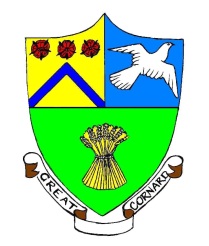 GREAT CORNARD PARISH COUNCILMinutes of the Meeting of the POLICY & RESOURCES COMMITTEEheld in The Stevenson Centre at 7:45pm on Monday 28th November 2022PRESENT		Councillors	A C Bavington		Chairman					Mrs S Bowman		T J Keane					M D Newman		S M Sheridan					Mrs P White			Mrs J Wilson					C G Wright						Council Manager		Mrs N TamlynCouncil Administrator	Miss S KentAPOLOGIES FOR ABSENCEApologies were received from Councillors T M Welsh and K Graham.DECLARATIONS OF INTEREST AND REQUESTS FOR DISPENSATIONSCouncillor Bavington declared a non-pecuniary interest in any item relating to Thomas Gainsborough School as he volunteers at the School and a family member is employed by the Trust.DECLARATIONS OF GIFTS AND HOSPITALITYNONE.ITEMS BROUGHT FORWARD – FOR NOTINGMembers reviewed and NOTED the Items Brought Forward list.CORRESPONDENCESuffolk County Council: Streetlighting and Highways Asset Energy & Maintenance Costs 2022/2023	Members reviewed correspondence received from the Street Lighting Systems Manager which outlines the current situation regarding energy and maintenance costs relating to the street lighting/highway electrical equipment owned by the Parish Council.  Current projections show that energy costs have increased by 102% over the first 5 months of this financial year and maintenance costs have increased by 12-20%.  Members AGREED to take the increased figures into consideration when determining the FY23-24 Budget. 	A Member requested that the Council continue to build funds to upgrade its street light lanterns to LED, as this would save the Council money in the long term. NOTED 6.	TO CONSIDER A QUOTATION FOR A NEW VILLAGE HALL SIGNMembers reviewed a quotation from the signwriter, Mr W Tanswell, to re-paint the signage on the Village Hall at a cost of £460.00 (Ex-VAT) and create a new sign board to be installed on the wall, the colours to be the same as the signs on The Stevenson Centre (dark green with cream writing) at a cost of £540.00 (Ex-VAT).  The sign to include the Parish Council telephone number, email address and the name of the building behind the Village Hall with an arrow.  Members discussed the need to include the house name of the new property as the householders have now installed their own plaque and AGREED not to include the house name on the Village Hall sign.The Chairman advised that the Council Manager would be seeking the signwriter’s advice on whether it would be appropriate to re-paint the signage on the Village Hall the same colour as the sign board or whether it should remain the same colour as it is now. Members agreed to RECOMMEND to Full Council the cost of re-painting the Village Hall (subject to Mr Tanswell’s advice on the colour) at a cost of £460.00 (Ex-VAT), and to create a new sign board painted dark green and cream at a cost of £540.00(Ex-VAT). Funds to be allocated from the Village Hall Budget.    TO REVIEW THE PARISH INFRASTRUCTURE INVESTMENT PLAN (PIIP) FOR 2022 AND UPDATED MAJOR PROJECTS LISTMembers reviewed and discussed the Parish Infrastructure Investment Plan (PIIP) and the additional note on Page 6, which detailed the history of the Parish Council’s longstanding policy of receiving into its ownership, when feasible, areas identified by the planning authority as public open space or amenity land in new developments when those areas are dedicated (given) to the Parish Council by the developer. Members AGREED for the Council Manager to add a paragraph stating that where green space is not in GCPC ownership, the Council would be open to an approach from private Management Companies to dedicate the land to the Parish Council as public open space.  The Chairman and Councillor Wright to review the changes and once agreed, the PIIP can be forwarded to the District Council. The Chairman also suggested amending the Major Project List to show The Stevenson Centre additional function room as a medium priority instead of low priority as this would acknowledge the need for additional space in the Village for groups such as the ‘Still Good to Eat’ Community Shop.  AGREEDTO REVIEW FINANCIAL IMPLICATIONS OF THE PARISH COUNCIL’S CURRENT GROUNDS MAINTENANCE CONTRACTSThe Council Manager advised that she is still waiting for more information of prices increases for next year. NOTEDFINANCIAL MATTERS: a)	To approve the latest list of payments (to follow)Members reviewed and NOTED the latest list of payments. (see Appendix A).Meeting closed at 8:23  pmAPPENDIX AGreat Cornard Parish Council BACS payments up to 28th November 2022     INCOME UPTO01.11.22SourceAmountDetailsGC Scout Group £322.54Village Hall Insurance Reimbursement GC Scout Group £1,720.46Firework Contribution HMRC£2,937.19VAT Reimbursement Cornard Dynamos £1,100.00Half Yearly Rent TOTAL £6,080.19EXPENDITUREEXPENDITUREDirect Debits CompanyAmountDetails15.11.2022Public Works Loan Board £8,627.00Loan Repayment BACS CompanyDetailsSuffolk County Council £50.00Quiet Lane Contribution Sudbury Garden Services £120.00Ground Maint. Contract - ChurchyardGC & Associates £60.00Heavy duty Bin bags for Country Park TOTAL£8,857.00Transfer£230.00